                                                          UMOWA Nr ……../PRI/2024      zawarta w dniu ……….………………. 2024 r.pomiędzy:Powiatem Poddębickim z/s. 99-200 Poddębice, ul. Łęczycka 16, będącym płatnikiem VAT 
i posiadającym nadany numer NIP 828-13-56-097, zwanym dalej „Zamawiającym”, w imieniu którego działa Zarząd Powiatu Poddębickiego, reprezentowany przez:Panią Małgorzatę Komajdę – Starostę PoddębickiegoPana Piotra Majera – Wicestarostęprzy kontrasygnacie Skarbnika Powiatu – Pani Jadwigi Zagozdya………………………………………………………………………………………………………………………………………………………………………………………………………………
zwanym dalej „Wykonawcą”, 
w imieniu którego działa:………………………… - …………………………..………………………… - …………………………..W związku z wyborem oferty Wykonawcy na podstawie przeprowadzonego postępowania w trybie zapytania ofertowego pn. „Budowa parkingów rowerowych na terenie powiatu poddębickiego – w formule zaprojektuj - wybuduj” w ramach zadania pn. „Budowa parkingów rowerowych na terenie powiatu poddębickiego”, dofinansowanego z budżetu Województwa Łódzkiego, została zawarta umowa następującej treści.§ 1 Przedmiot Umowy1.   W ramach Umowy Wykonawca zobowiązuje się do budowy parkingów rowerowych wraz 
z dostawą, montażem i wykonaniem podłoża z kostki brukowej, na terenie powiatu poddębickiego, zgodnie z warunkami określonymi w załączniku nr 2 do zapytania ofertowego, oraz złożoną ofertą. 2.    Parkingi rowerowe mają powstać w następujących lokalizacjach: - w miejscowości Dalików (99205), przy ul. Łęczyckiej 9,  nr działki 57, obręb 0004; - w miejscowości Poddębice (99-200), przy ul. Łęczyckiej 16), nr działki 33/7, obręb 0002; - w gminie Pęczniew (99–235), w miejscowości Wylazłów, nr działki 1587, obręb 0015;- w miejscowości Wartkowice (99–220), przy ul. Południowej, nr działki 414, obręb 0037;- w miejscowości Uniejów (99–210), przy ul. Kościelnickiej, nr działki 1524/1, obręb 0001; - w gminie Zadzim (99–232), w miejscowości Małyń, nr działki 104, obręb 0016. 3.    Każdy, z sześciu  parkingów musi zawierać elementy zgodnie z opisem przedmiotu zamówienia (załącznik nr 2 zapytania ofertowego) i złożoną ofertą tj.: 3 stojaki dwustronne, 
w sumie na sześć rowerów, ławkę z oparciem, kosz na śmieci, stojak ze stacją naprawczą, na której można powiesić rower, zestaw kluczy oraz dwustronną tablicę informacyjną z mapą powiatu i informacjami o danej gminie.4.  W czterech, z sześciu lokalizacji tj. Dalików, Wartkowice, Małyń i Wylazłów, Wykonawca wykona podłoże z kostki brukowej (dostawę i montaż).§ 2 Wykonanie przedmiotu UmowyWykonawca zobowiązany jest do wykonania przedmiotu Umowy zgodnie z: Umową, Opisem przedmiotu zamówienia oraz złożoną ofertą,Obowiązującymi w tym zakresie przepisami, w szczególności przepisami Ustawy z dnia 
7 lipca 1994 roku Prawo budowlane (t.j. Dz. U. z 2024 r., poz. 725), normami techniczno – budowlanymi oraz Polskimi Normami. Zasadami wiedzy technicznej oraz sztuki budowlanej,Starannością zapewniajac najwyższą jakość wykonywanych prac. Wykonawca zobowiązany jest używać przy realizacji przedmiotu Umowy materiałów, wyrobów i urządzeń odpowiadających Polskim Normom lub innym obowiązującym w tym zakresie przepisom, posiadających stosowne certyfikaty, atesty, aprobaty techniczne, świadectwa dopuszczenia, które to dokumenty Wykonawca zobowiązany jest przełożyć Zamawijającemu na każde jego żądanie, a w przypadku braku wspomnianego żądania, w dniu zgłoszenia do odbioru końcowego robot.Wykonawca zobowiązany jest do przdłożenia w terminie 7 dni od podpisania umowy, wszystkich dokumentów niezbędnych do zgłosznia budowy i ewentualnego uzyskania przez Zamawiającego wymaganych zezwoleń na realizację przedmiotu Umowy. § 3 Oświadczenia WykonawcyWykonawca oświadcza, że jest uprawniony do występowania w obrocie prawnym zgodnie 
z wymaganiami ustawowymi, dysponuje niezbędną wiedzą, doświadczeniem oraz potencjałem technicznym i ekonomicznym oraz pracownikami zdolnymi do wykonania przedmiotu Umowy, a ponadto, że znajduje się w sytuacji finansowej zapewniającej jego wykonanie.Wykonawca oświadcza, że znane są mu wszelkie uwarunkowania faktyczne i prawne związane z wykonaniem przedmiotu Umowy, w szczególności zaś oświadcza, iż znany mu jest sposób 
i warunki dostępu do terenu robót, a także, że zbadał teren robót, jego otoczenie oraz uzyskał wszelkie informacje tak, aby mieć pełną wiedzę o nich. Wykonawca oświdcza,że uzyskał od Zamawiajacego wszelkie informacje, wyjaśnienia oraz dane techniczne niezbędne do prawidłowego wykonania przedmiotu Umowy.§ 4 Termin wykonania przedmiotu Umowyl.   Wykonawca zobowiązany jest do wykonania przedmiotu Umowy w terminie 60 dni od dnia uzyskania stosownych pozwoleń przez Zamawiającego.Przekazanie Wykonawcy terenu robót nastąpi w terminie wskazanym przez Zamawiającego.Za dzień wykonania przedmiotu Umowy uważa się dzień podpisania protokołu odbioru końcowego, potwierdzającego prawidłowe wykonanie przedmiotu Umowy.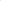 § 5 Odbiór przedmiotu UmowyWarunkiem dokonania odbioru końcowego robót będących przedmiotem Umowy jest ich faktyczne zakończenie oraz usunięcie wszelkich wad stwierdzonych w toku realizacji przedmiotu Umowy. Odbiór końcowy nastąpi z dniem podpisania przez upoważnionych przedstawicieli Stron protokołu odbioru końcowego, potwierdzającego prawidłowe wykonania przedmiotu Umowy.W przypadku stwierdzenia wad, usterek lub braków w przedmiocie Umowy w chwili dokonywania odbioru, Zamawiający zobowiąże Wykonawcę do ich usunięcia albo uzupełnienia w terminie 7 dni. W przypadku nieusunięcia wad i usterek lub nieuzupełnieniu braków w terminie wskazanym w § 5  pkt. 2, Zamawiający uprawniony jest do zlecenia ich usunięcia lub uzupełnienia na koszt i ryzyko Wykonawcy. Wykonawca wyraża zgodę na potrącenie należności wynikającej z poniesionych kosztów usunięcia wad i usterek z wynagrodzenia należnego za wykonanie przedmiotu Umowy.§ 6 Gwarancja i rękojmiaWykonawca udziela ……..…, — miesięcznego okresu gwarancji na wykonany i zakupiony przedmiot Umowy, licząc od dnia odbioru końcowego.W przypadku niewywiązania się przez Wykonawcę z zobowiązań wynikających z gwarancji lub rękojmi, Zamawiający uprawniony jest do zlecenia usunięcia wad lub usterek innemu podmiotowi na koszt i ryzyko Wykonawcy, zachowując jednocześnie uprawnienia 
z udzielonej gwarancji i rękojmi w pozostałym zakresie. W przypadku zlecenia usunięcia wad lub usterek innemu podmiotowi, o czym mowa w zdaniu poprzednim, Wykonawca zobowiązuje się do pokrycia kosztów usunięcia wad w terminie 7 dni od dnia doręczenia Wykonawcy wezwania do zapłaty.Wykonawca jest odpowiedzialny za wszelkie szkody, które spowodował w związku 
z wykonywaniem przedmiotu Umowy lub przy usuwaniu wad lub usterek. Wykonawca jest odpowiedzialny za działania, uchybienia i zaniedbania osób, którym powierzył wykonanie przedmiotu Umowy, w tym Podwykonawców i dalszych Podwykonawców, w takim samym zakresie jak za swoje działania.Okres rękojmi jest równy okresowi gwarancji.§ 7 Wynagrodzenie l . Za wykonanie przedmiotu Umowy Wykonawca otrzyma wynagrodzenie w wysokości . . . …….. . . . . . . . . . . . . ...zł netto (słownie:  . . . ./100), wraz z podatkiem od towarów i usług według stawki … . %, co stanowi  . . . . . . . . . ……….. . . . ..zł brutto (słownie: . . . . . . . . .. 00).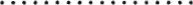 Wynagrodzenie wskazane w ustępie 1. ma charakter ryczałtowy i zawiera cenę zakupu wszystkich elementów parkingów rowerowych, wykonaniem podłoża oraz wszystkie koszty związane z realizacją przedmiotu Umowy, w tym w szczególności dojazd do terenu robót, nakład pracy oraz materiały niezbędne do prawidłowego wykonania przedmiotu Umowy. przedmiotu Umowy.Wynagrodzenie płatne będzie na rachunek bankowy Wykonawcy wskazany na fakturze, który znajduje się w Wykazie podmiotów zarejestrowanych jako podatnicy VAT, niezarejestrowanych oraz wykreślonych i przywróconych do rejestru VAT, tzw. „Biała Lista”, zwany dalej: „Wykazem”.Jeżeli rachunek bankowy podany przez Wykonawcę nie będzie znajdował się w Wykazie, Zamawiający ma prawo wstrzymania się z zapłatą wynagrodzenia do czasu pojawienia się tego rachunku w Wykazie, o czym Wykonawca ma obowiązek niezwłocznie zawiadomić Zamawiającego.W przypadku określonym w pkt. 5 Wykonawca może dochodzić od Zamawiającego odsetek z tytułu opóźnienia płatności najwcześniej w terminie 7 dni od daty zawiadomienia, o którym mowa w tym ustępie.Zapłatę uznaje się za dokonaną z chwilą obciążenia rachunku Zamawiającego.Wykonawca bez uprzedniej zgody Zamawiającego nie jest uprawniony do dokonywania przelewu jakichkolwiek wierzytelności wynikających z umowy na rzecz osób trzecich, pod rygorem nieważności.W przypadku wystawienia przez Wykonawcę ustrukturyzowanej faktury elektronicznej jej doręczenie Zamawiającemu odbywa się za pośrednictwem Platformy Elektronicznego Fakturowania, zgodnie z przepisami ustawy z dnia 09.11.2018 r. o elektronicznym fakturowaniu w zamówieniach publicznych, koncesjach na roboty budowlane lub usługi oraz partnerstwie publiczno-prywatnym (Dz. U. z 2018 r. poz. 2191).§ 8 Kary umownel.     Zamawiający uprawniony jest do naliczenia Wykonawcy kar umownych w następujących przypadkach:l)    za niedotrzymanie terminu realizacji przedmiotu Umowy w wysokości 150 zł za każdy dzień opóźnienia, jednak nie więcej niż 5000,00 zł,za opóźnienie w usunięciu wad i usterek przedmiotu Umowy, stwierdzonych w okresie objętym gwarancją i rękojmią w wysokości 200 zł za każdy dzień opóźnienia, za każdy stwierdzony przypadek, jednak nie więcej niż 3000,00 zł,w przypadku odstąpienia od Umowy przez którąkolwiek ze Stron z przyczyn leżących po stronie Wykonawcy w wysokości 20 % wynagrodzenia umownego brutto określonego w 
§ 7 pkt. 1 Umowy,Kary umowne stają się wymagalne z dniem wystąpienia zdarzenia aktualizującego uprawnienie ich naliczenia, bez konieczności kierowania odrębnego wezwania do ich zapłaty. Zamawiający może potrącić należną mu karę umowną z dowolnej należności przysługującej Wykonawcy względem Zamawiającego, na co Wykonawca wyraża nieodwołalną zgodę.Stronom przysługuje prawo dochodzenia odszkodowania w  wysokości przekraczającej wysokość kar umownych, na zasadach ogólnych określonych przepisami Kodeksu cywilnego. Zapłata kary umownej nie wyklucza dochodzenia przez Strony wykonania zobowiązań wynikających z postanowień niniejszej Umowy.  Wykonawca uprawniony jest do naliczenia Zamawiąjącemu kar umownych w następujących przypadkach:
1) w przypadku odstąpienia od Umowy z przyczyn leżących po stronie Zamawiającego 
w wysokości 20% wynagrodzenia umownego brutto określonego w § 7 pkt. 1 Umowy,
2) w przypadku opóźnienia w zapłacie wynagrodzenia określonego w § 7 pkt. 1 Umowy, 
w wysokości odsetek ustawowych.   § 9 Odstąpienie od Umowyl. Oprócz przypadków wymienionych w Kodeksie Cywilnym, innych przepisach obowiązującego prawa, Zamawiającemu przysługuje prawo odstąpienia od Umowy w następujących sytuacjach:         l) opóźnienia w rozpoczęciu lub zakończeniu całości lub części przedmiotu Umowy przekracza 21 dni,gdy Wykonawca realizuje przedmiot Umowy niezgodnie z postanowieniami określonymi w Umowie i złożoną ofertą,2. Oświadczenie o odstąpieniu od Umowy powinno nastąpić w formie pisemnej pod rygorem nieważności takiego oświadczenia i musi zawierać uzasadnienie. Termin na złożenie oświadczenia o odstąpieniu wynosi 15 dni od powzięcia wiadomości o okolicznościach uprawniających do odstąpienia od Umowy.§ 10 Zmiana postanowień Umowy l .   Zmiana postanowień zawartej Umowy wymaga, pod rygorem nieważności, formy pisemnej. 2.   Zmiana Umowy na wniosek Wykonawcy wymaga wykazania okoliczności uprawniających do dokonania tej zmiany.§ 11 Postanowienia końcoweW sprawach nieuregulowanych Umową mają zastosowanie szczególne przepisy Kodeksu Cywilnego.Ewentualne spory powstałe w związku z realizacją postanowień Umowy rozstrzygać będzie właściwy rzeczowo dla siedziby Zamawiającego.Termin na złożenie Stronie oświadczeń woli uważa się za zachowany, jeśli oświadczenie zostanie wysłane listem poleconym, za pośrednictwem operatora pocztowego Poczta Polska S.A. w ostatnim dniu terminu.Umowę sporządzono w dwóch jednobrzmiących egzemplarzach, po jednym dla każdej ze Stron.         WYKONAWCA                                                                  ZAMAWIAJĄCY ………………………………..                                   …………………………………………